Please return WITH YOUR ECHP to: Education Liaison Service, St Piers School & College, St Piers Lane, Lingfield, Surrey RH7 6PW. Email: education@youngepilepsy.org.uk  Tel: 01342 832243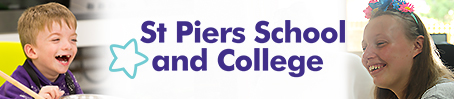 Application FormPlease return WITH YOUR ECHP to: Education Liaison Service, St Piers School & College, St Piers Lane, Lingfield, Surrey RH7 6PW. Email: education@youngepilepsy.org.uk  Tel: 01342 832243Parental Consent for ReportsPlease return WITH YOUR ECHP to: Education Liaison Service, St Piers School & College, St Piers Lane, Lingfield, Surrey RH7 6PW. Email: education@youngepilepsy.org.uk  Tel: 01342 832243Applicant’s full nameApplicant’s addressApplicant’s postcodeLocal authorityDate of birthGender (male/female)NationalityReligionHome languageApplicant’s ethnic originApplicant’s ethnic originApplicant’s ethnic originApplicant’s ethnic originWhiteMixedMixedAsian or Asian BritishBlack or Black BritishOtherOtherBritish Irish Other Please specify:White/Black Caribbean White/Black African White/AsianOther Please specify:White/Black Caribbean White/Black African White/AsianOther Please specify:Indian Pakistani Bangladeshi Other Please specify:Caribbean African Other Please specify:Chinese Other Please specify:Chinese Other Please specify:Placement commencing2018   2019  2020   2021 Placement commencing2018   2019  2020   2021 Placement commencing2018   2019  2020   2021 Placement typeDay   Weekly (Mon-Thur boarding)   Termly 48 weeks   52 weeks Placement typeDay   Weekly (Mon-Thur boarding)   Termly 48 weeks   52 weeks Placement typeDay   Weekly (Mon-Thur boarding)   Termly 48 weeks   52 weeks Placement typeDay   Weekly (Mon-Thur boarding)   Termly 48 weeks   52 weeks PARENTAL RESPONSIBILITY: In accordance with The Children Act 1989, Please give full details below of ALL persons with parental responsibility and to whom correspondence, reports invitations etc. should be sent.PARENTAL RESPONSIBILITY: In accordance with The Children Act 1989, Please give full details below of ALL persons with parental responsibility and to whom correspondence, reports invitations etc. should be sent.PARENTAL RESPONSIBILITY: In accordance with The Children Act 1989, Please give full details below of ALL persons with parental responsibility and to whom correspondence, reports invitations etc. should be sent.PARENTAL RESPONSIBILITY: In accordance with The Children Act 1989, Please give full details below of ALL persons with parental responsibility and to whom correspondence, reports invitations etc. should be sent.PARENTAL RESPONSIBILITY: In accordance with The Children Act 1989, Please give full details below of ALL persons with parental responsibility and to whom correspondence, reports invitations etc. should be sent.PARENTAL RESPONSIBILITY: In accordance with The Children Act 1989, Please give full details below of ALL persons with parental responsibility and to whom correspondence, reports invitations etc. should be sent.PARENTAL RESPONSIBILITY: In accordance with The Children Act 1989, Please give full details below of ALL persons with parental responsibility and to whom correspondence, reports invitations etc. should be sent.Have there been any safeguarding or child/adult protection concerns related to this child/young person?Yes  No Have there been any safeguarding or child/adult protection concerns related to this child/young person?Yes  No Have there been any safeguarding or child/adult protection concerns related to this child/young person?Yes  No Have there been any safeguarding or child/adult protection concerns related to this child/young person?Yes  No Have there been any safeguarding or child/adult protection concerns related to this child/young person?Yes  No Have there been any safeguarding or child/adult protection concerns related to this child/young person?Yes  No Have there been any safeguarding or child/adult protection concerns related to this child/young person?Yes  No Is the young person looked after by local authority?Yes   No Is the young person looked after by local authority?Yes   No If ‘Yes’ is it:Involuntarily through a Care Order Voluntarily under section 20 or 85 If ‘Yes’ is it:Involuntarily through a Care Order Voluntarily under section 20 or 85 If ‘Yes’ is it:Involuntarily through a Care Order Voluntarily under section 20 or 85 If ‘Yes’ is it:Involuntarily through a Care Order Voluntarily under section 20 or 85 If ‘Yes’ is it:Involuntarily through a Care Order Voluntarily under section 20 or 85 Parent/Carer 1Parent/Carer 1Parent/Carer 1Parent/Carer 1Parent/Carer 1Parent/Carer 1NameNameRelationship to applicantRelationship to applicantAddressAddressPostcodePostcodeTelephone – HomeTelephone – HomeTelephone – MobileTelephone – MobileTelephone – WorkTelephone – WorkParent/Carer 2Parent/Carer 2Parent/Carer 2Parent/Carer 2Parent/Carer 2Parent/Carer 2NameNameRelationship to applicantRelationship to applicantAddressAddressPostcodePostcodeTelephone – HomeTelephone – HomeTelephone – MobileTelephone – MobileTelephone – WorkTelephone – WorkDeputy/LA Contact InformationDeputy/LA Contact InformationDeputy/LA Contact InformationDeputy/LA Contact InformationDeputy/LA Contact InformationDeputy/LA Contact InformationAppointed deputyAppointed deputyLA contact nameLA contact nameLA contact addressLA contact addressPostcodePostcodeLA contact email addressLA contact email addressEducation InformationEducation InformationCurrent or most recent School or College name and address:PostcodeDates attendedFrom                   To Previous School 1 - NameLocationDates attendedFrom                     To Previous School 2 - NameLocationDates attendedFrom                   To Previous School 3 - NameLocationDates attendedFrom                    To Previous School 4 - NameLocationDates attendedFrom                  To Unique pupil numberEducational levels national curriculum or P-levels (if not known please state ‘don’t know’)Literacy Numeracy Science Other Does the applicant receive additional support in the classroom? If so, for how long? Does the applicant have access to the National Curriculum?Does the applicant have a modified curriculum?Has the applicant ever been refused admission to a school? Please provide details.Has the applicant ever been excluded from a school? Please provide details. If the applicant is currently not in education please advise why.OtherOtherDoes the applicant have access to a psychologist? Please advise input received:Leisure/hobbies/clubsReligious or cultural needsMedical InformationMedical InformationDoes the applicant have seizures?Does the applicant have seizures?Yes   No Yes   No Yes   No If yes, please detail seizure types If yes, please detail seizure types If yes, please detail seizure types Has a seizure ever lasted longer than 30 minutes?Has a seizure ever lasted longer than 30 minutes?Yes   No Yes   No Yes   No If yes, has this ever required admission to ITU?If yes, has this ever required admission to ITU?If yes, has this ever required admission to ITU?Has the applicant ever required hospital admission in relation to their epilepsy?  Has the applicant ever required hospital admission in relation to their epilepsy?  Yes   No Yes   No Yes   No If yes, where and when?If yes, where and when?If yes, where and when?Has medical assistance ever been required to stop a seizure?Has medical assistance ever been required to stop a seizure?Yes   No Yes   No Yes   No Do seizures ever occur in clusters?Do seizures ever occur in clusters?Yes   No Is extra medication required to stop a cluster of seizures?Is extra medication required to stop a cluster of seizures?Yes   No Yes   No Yes   No If yes, please give detailsIf yes, please give detailsIf yes, please give detailsHas the applicant ever injured themselves during a seizure?Has the applicant ever injured themselves during a seizure?Yes   No Yes   No Yes   No If yes, please give detailsIf yes, please give detailsIf yes, please give detailsDoes the applicant sleep after a seizure? Does the applicant sleep after a seizure? Yes   No Yes   No Yes   No If yes, please give detailsIf yes, please give detailsIf yes, please give detailsAre there any behaviour/mood changes before/after a seizure?Are there any behaviour/mood changes before/after a seizure?Yes   No Yes   No Yes   No If yes, please give detailsIf yes, please give detailsIf yes, please give detailsDoes vomiting occur during or after a seizure?Does vomiting occur during or after a seizure?Yes   No Yes   No Yes   No If yes, please give detailsIf yes, please give detailsIf yes, please give detailsDoes incontinence occur during or after a seizure?Does incontinence occur during or after a seizure?Yes   No Yes   No Yes   No If yes, please give detailsIf yes, please give detailsIf yes, please give detailsMedicationMedicationMedicationMedicationMedicationMedicationMedicationMedicationRoutine Drug(s) (Name)StrengthStrengthStrengthDosageDosageWhen and how administeredWhen and how administeredEmergency Drug(s) NameStrengthStrengthStrengthDosageDosageWhen and how administeredWhen and how administeredDoes the applicant suffer or require treatment for any of the following?YesYesNoDetailsDetailsDetailsDetailsDiabetesAsthmaEczemaHeart ProblemsAny AllergiesAny other disability or medical conditions?Has the applicant had any of the following?Has the applicant had any of the following?Has the applicant had any of the following?Has the applicant had any of the following?Has the applicant had any of the following?Has the applicant had any of the following?Has the applicant had any of the following?Has the applicant had any of the following?Has the applicant had the following immunisations?Has the applicant had the following immunisations?Has the applicant had the following immunisations?Has the applicant had the following immunisations?Has the applicant had the following immunisations?Has the applicant had the following immunisations?Has the applicant had the following immunisations?Has the applicant had the following immunisations?Has the applicant had the following immunisations?YesYesNoDateDateDateDateYesYesNoDateDateMeaslesDiphtheriaDiphtheriaDiphtheriaDiphtheriaMumpsTetanusTetanusTetanusTetanusRubellaWhooping CoughWhooping CoughWhooping CoughWhooping CoughChicken PoxPoliomyelitisPoliomyelitisPoliomyelitisPoliomyelitisRubellaMMR (measles, mumps, rubella)MMR (measles, mumps, rubella)MMR (measles, mumps, rubella)MMR (measles, mumps, rubella)BCGYesYesNoNot now but in the pastNot now but in the pastNot now but in the pastNot now but in the pastNot now but in the pastNot now but in the pastAre there any eyesight problems?Are there any eyesight problems?Are there any eyesight problems?Are there any eyesight problems?Are there any eyesight problems?Are there any eyesight problems?Are there any eyesight problems?Are there any eyesight problems?Are there any hearing problems?Are there any hearing problems?Are there any hearing problems?Are there any hearing problems?Are there any hearing problems?Are there any hearing problems?Are there any hearing problems?Are there any hearing problems?Please detail any treatment for these:Please detail any treatment for these:Please detail any treatment for these:Please detail any treatment for these:Please detail any treatment for these:Please detail any treatment for these:Please detail any treatment for these:Please detail any treatment for these:Please detail any treatment for these:Please detail any treatment for these:Please detail any treatment for these:Please detail any treatment for these:Please detail any treatment for these:Please detail any treatment for these:Please detail any treatment for these:Please detail any treatment for these:Please detail any treatment for these:TherapyTherapyTherapyTherapyTherapyTherapyTherapyTherapyTherapyTherapyTherapyTherapyTherapyTherapyTherapyTherapyTherapyDoes the applicant see a speech and language therapist (SLT) at their current school? Does the applicant see a speech and language therapist (SLT) at their current school? Does the applicant see a speech and language therapist (SLT) at their current school? Does the applicant see a speech and language therapist (SLT) at their current school? Does the applicant see a speech and language therapist (SLT) at their current school? Does the applicant see a speech and language therapist (SLT) at their current school? Does the applicant see a speech and language therapist (SLT) at their current school? Does the applicant see a speech and language therapist (SLT) at their current school? Do you know what they do?Do you know what they do?Do you know what they do?Do you know what they do?Do you know what they do?Do you know what they do?Do you know what they do?Do you know what they do?Do you feel the applicant needs SLT input at Young Epilepsy? Do you feel the applicant needs SLT input at Young Epilepsy? Do you feel the applicant needs SLT input at Young Epilepsy? Do you feel the applicant needs SLT input at Young Epilepsy? Do you feel the applicant needs SLT input at Young Epilepsy? Do you feel the applicant needs SLT input at Young Epilepsy? Do you feel the applicant needs SLT input at Young Epilepsy? Do you feel the applicant needs SLT input at Young Epilepsy? If so, what areas would you want us to work on?If so, what areas would you want us to work on?If so, what areas would you want us to work on?If so, what areas would you want us to work on?If so, what areas would you want us to work on?If so, what areas would you want us to work on?If so, what areas would you want us to work on?If so, what areas would you want us to work on?CommunicationCommunicationCommunicationCommunicationCommunicationCommunicationCommunicationCommunicationCommunicationCommunicationCommunicationCommunicationCommunicationCommunicationCommunicationCommunicationCommunicationHow would you describe the applicant’s ability to communicate with people? How would you describe the applicant’s ability to communicate with people? How would you describe the applicant’s ability to communicate with people? How would you describe the applicant’s ability to communicate with people? How would you describe the applicant’s ability to communicate with people? How would you describe the applicant’s ability to communicate with people? How would you describe the applicant’s ability to communicate with people? How would you describe the applicant’s ability to communicate with people? What do you see as their strong points in communicating?What do you see as their strong points in communicating?What do you see as their strong points in communicating?What do you see as their strong points in communicating?What do you see as their strong points in communicating?What do you see as their strong points in communicating?What do you see as their strong points in communicating?What do you see as their strong points in communicating?Please describe any concerns about their communication or areas of communication that still need developing.Please describe any concerns about their communication or areas of communication that still need developing.Please describe any concerns about their communication or areas of communication that still need developing.Please describe any concerns about their communication or areas of communication that still need developing.Please describe any concerns about their communication or areas of communication that still need developing.Please describe any concerns about their communication or areas of communication that still need developing.Please describe any concerns about their communication or areas of communication that still need developing.Please describe any concerns about their communication or areas of communication that still need developing.Have they ever used sign language, symbols, objects of reference, PECS, electronic communication aids or a communication book? Please specify.Have they ever used sign language, symbols, objects of reference, PECS, electronic communication aids or a communication book? Please specify.Have they ever used sign language, symbols, objects of reference, PECS, electronic communication aids or a communication book? Please specify.Have they ever used sign language, symbols, objects of reference, PECS, electronic communication aids or a communication book? Please specify.Have they ever used sign language, symbols, objects of reference, PECS, electronic communication aids or a communication book? Please specify.Have they ever used sign language, symbols, objects of reference, PECS, electronic communication aids or a communication book? Please specify.Have they ever used sign language, symbols, objects of reference, PECS, electronic communication aids or a communication book? Please specify.Have they ever used sign language, symbols, objects of reference, PECS, electronic communication aids or a communication book? Please specify.Oral Skills and HearingOral Skills and HearingOral Skills and HearingOral Skills and HearingOral Skills and HearingOral Skills and HearingOral Skills and HearingOral Skills and HearingOral Skills and HearingOral Skills and HearingOral Skills and HearingOral Skills and HearingOral Skills and HearingOral Skills and HearingOral Skills and HearingOral Skills and HearingOral Skills and HearingDoes the applicant experience any chewing, swallowing, dribbling or choking problems? Please describe any concerns.Does the applicant experience any chewing, swallowing, dribbling or choking problems? Please describe any concerns.Does the applicant experience any chewing, swallowing, dribbling or choking problems? Please describe any concerns.Does the applicant experience any chewing, swallowing, dribbling or choking problems? Please describe any concerns.Does the applicant experience any chewing, swallowing, dribbling or choking problems? Please describe any concerns.Does the applicant experience any chewing, swallowing, dribbling or choking problems? Please describe any concerns.Does the applicant experience any chewing, swallowing, dribbling or choking problems? Please describe any concerns.Does the applicant experience any chewing, swallowing, dribbling or choking problems? Please describe any concerns.Does the applicant experience any chewing, swallowing, dribbling or choking problems? Please describe any concerns.Have they ever needed tube feeding?Have they ever needed tube feeding?Have they ever needed tube feeding?Have they ever needed tube feeding?Have they ever needed tube feeding?Have they ever needed tube feeding?Have they ever needed tube feeding?Have they ever needed tube feeding?Have they ever needed tube feeding?Do they experience any hearing problems? Please describe any concerns.Do they experience any hearing problems? Please describe any concerns.Do they experience any hearing problems? Please describe any concerns.Do they experience any hearing problems? Please describe any concerns.Do they experience any hearing problems? Please describe any concerns.Do they experience any hearing problems? Please describe any concerns.Do they experience any hearing problems? Please describe any concerns.Do they experience any hearing problems? Please describe any concerns.Do they experience any hearing problems? Please describe any concerns.When was the last known hearing test and what was the result?When was the last known hearing test and what was the result?When was the last known hearing test and what was the result?When was the last known hearing test and what was the result?When was the last known hearing test and what was the result?When was the last known hearing test and what was the result?When was the last known hearing test and what was the result?When was the last known hearing test and what was the result?When was the last known hearing test and what was the result?Has the applicant attended ENT or Audiology at any hospital? Please say where or when.Has the applicant attended ENT or Audiology at any hospital? Please say where or when.Has the applicant attended ENT or Audiology at any hospital? Please say where or when.Has the applicant attended ENT or Audiology at any hospital? Please say where or when.Has the applicant attended ENT or Audiology at any hospital? Please say where or when.Has the applicant attended ENT or Audiology at any hospital? Please say where or when.Has the applicant attended ENT or Audiology at any hospital? Please say where or when.Has the applicant attended ENT or Audiology at any hospital? Please say where or when.Has the applicant attended ENT or Audiology at any hospital? Please say where or when.Occupational TherapyOccupational TherapyOccupational TherapyOccupational TherapyOccupational TherapyOccupational TherapyOccupational TherapyOccupational TherapyOccupational TherapyOccupational TherapyOccupational TherapyOccupational TherapyOccupational TherapyOccupational TherapyOccupational TherapyOccupational TherapyOccupational TherapyHas the applicant had any OT input at school or at home? Do you know what this was for (eg equipment, fine motor skills)Has the applicant had any OT input at school or at home? Do you know what this was for (eg equipment, fine motor skills)Has the applicant had any OT input at school or at home? Do you know what this was for (eg equipment, fine motor skills)Has the applicant had any OT input at school or at home? Do you know what this was for (eg equipment, fine motor skills)Has the applicant had any OT input at school or at home? Do you know what this was for (eg equipment, fine motor skills)Has the applicant had any OT input at school or at home? Do you know what this was for (eg equipment, fine motor skills)Has the applicant had any OT input at school or at home? Do you know what this was for (eg equipment, fine motor skills)Has the applicant had any OT input at school or at home? Do you know what this was for (eg equipment, fine motor skills)Has the applicant had any OT input at school or at home? Do you know what this was for (eg equipment, fine motor skills)Do you feel that the applicant needs OT input at Young Epilepsy? If so, what areas would you like is to work on?Do you feel that the applicant needs OT input at Young Epilepsy? If so, what areas would you like is to work on?Do you feel that the applicant needs OT input at Young Epilepsy? If so, what areas would you like is to work on?Do you feel that the applicant needs OT input at Young Epilepsy? If so, what areas would you like is to work on?Do you feel that the applicant needs OT input at Young Epilepsy? If so, what areas would you like is to work on?Do you feel that the applicant needs OT input at Young Epilepsy? If so, what areas would you like is to work on?Do you feel that the applicant needs OT input at Young Epilepsy? If so, what areas would you like is to work on?Do you feel that the applicant needs OT input at Young Epilepsy? If so, what areas would you like is to work on?Do you feel that the applicant needs OT input at Young Epilepsy? If so, what areas would you like is to work on?Does the applicant experience any visual difficulties? Please describe any concerns.Does the applicant experience any visual difficulties? Please describe any concerns.Does the applicant experience any visual difficulties? Please describe any concerns.Does the applicant experience any visual difficulties? Please describe any concerns.Does the applicant experience any visual difficulties? Please describe any concerns.Does the applicant experience any visual difficulties? Please describe any concerns.Does the applicant experience any visual difficulties? Please describe any concerns.Does the applicant experience any visual difficulties? Please describe any concerns.Does the applicant experience any visual difficulties? Please describe any concerns.Has the applicant attended any Ophthalmology or Orthoptic appointments at any hospital? Please say where and when.Has the applicant attended any Ophthalmology or Orthoptic appointments at any hospital? Please say where and when.Has the applicant attended any Ophthalmology or Orthoptic appointments at any hospital? Please say where and when.Has the applicant attended any Ophthalmology or Orthoptic appointments at any hospital? Please say where and when.Has the applicant attended any Ophthalmology or Orthoptic appointments at any hospital? Please say where and when.Has the applicant attended any Ophthalmology or Orthoptic appointments at any hospital? Please say where and when.Has the applicant attended any Ophthalmology or Orthoptic appointments at any hospital? Please say where and when.Has the applicant attended any Ophthalmology or Orthoptic appointments at any hospital? Please say where and when.Has the applicant attended any Ophthalmology or Orthoptic appointments at any hospital? Please say where and when.Self-Care Please give details of help needed and equipment usedSelf-Care Please give details of help needed and equipment usedSelf-Care Please give details of help needed and equipment usedSelf-Care Please give details of help needed and equipment usedSelf-Care Please give details of help needed and equipment usedSelf-Care Please give details of help needed and equipment usedSelf-Care Please give details of help needed and equipment usedSelf-Care Please give details of help needed and equipment usedSelf-Care Please give details of help needed and equipment usedSelf-Care Please give details of help needed and equipment usedSelf-Care Please give details of help needed and equipment usedSelf-Care Please give details of help needed and equipment usedSelf-Care Please give details of help needed and equipment usedSelf-Care Please give details of help needed and equipment usedSelf-Care Please give details of help needed and equipment usedSelf-Care Please give details of help needed and equipment usedSelf-Care Please give details of help needed and equipment usedDressingDressingEating/DrinkingEating/DrinkingToiletingToiletingShower/BathShower/BathGrooming (hair, nails, teeth)Grooming (hair, nails, teeth)Shaving or hair removalShaving or hair removalMenstruationMenstruationTransfers Can the applicant get on/off or in/out of the following? Please give detailsTransfers Can the applicant get on/off or in/out of the following? Please give detailsTransfers Can the applicant get on/off or in/out of the following? Please give detailsTransfers Can the applicant get on/off or in/out of the following? Please give detailsTransfers Can the applicant get on/off or in/out of the following? Please give detailsTransfers Can the applicant get on/off or in/out of the following? Please give detailsTransfers Can the applicant get on/off or in/out of the following? Please give detailsTransfers Can the applicant get on/off or in/out of the following? Please give detailsTransfers Can the applicant get on/off or in/out of the following? Please give detailsTransfers Can the applicant get on/off or in/out of the following? Please give detailsTransfers Can the applicant get on/off or in/out of the following? Please give detailsTransfers Can the applicant get on/off or in/out of the following? Please give detailsTransfers Can the applicant get on/off or in/out of the following? Please give detailsTransfers Can the applicant get on/off or in/out of the following? Please give detailsTransfers Can the applicant get on/off or in/out of the following? Please give detailsTransfers Can the applicant get on/off or in/out of the following? Please give detailsTransfers Can the applicant get on/off or in/out of the following? Please give detailsBedBedChairChairToiletToiletFloorFloorBathBathManual Dexterity Can the applicant do the following? Please give details.Manual Dexterity Can the applicant do the following? Please give details.Manual Dexterity Can the applicant do the following? Please give details.Manual Dexterity Can the applicant do the following? Please give details.Manual Dexterity Can the applicant do the following? Please give details.Manual Dexterity Can the applicant do the following? Please give details.Manual Dexterity Can the applicant do the following? Please give details.Manual Dexterity Can the applicant do the following? Please give details.Manual Dexterity Can the applicant do the following? Please give details.Manual Dexterity Can the applicant do the following? Please give details.Manual Dexterity Can the applicant do the following? Please give details.Manual Dexterity Can the applicant do the following? Please give details.Manual Dexterity Can the applicant do the following? Please give details.Manual Dexterity Can the applicant do the following? Please give details.Manual Dexterity Can the applicant do the following? Please give details.Manual Dexterity Can the applicant do the following? Please give details.Manual Dexterity Can the applicant do the following? Please give details.ButtonsButtonsZipsZipsShoe lacesShoe lacesCut with scissorsCut with scissorsWrite their nameWrite their nameApply make-upApply make-upPut on own jewellery or watchPut on own jewellery or watchUse a mobile phoneUse a mobile phoneUse a computer or games consoleUse a computer or games consolePhysiotherapy Please indicate if the applicant can use/do the following and give details of help neededPhysiotherapy Please indicate if the applicant can use/do the following and give details of help neededPhysiotherapy Please indicate if the applicant can use/do the following and give details of help neededPhysiotherapy Please indicate if the applicant can use/do the following and give details of help neededPhysiotherapy Please indicate if the applicant can use/do the following and give details of help neededPhysiotherapy Please indicate if the applicant can use/do the following and give details of help neededPhysiotherapy Please indicate if the applicant can use/do the following and give details of help neededPhysiotherapy Please indicate if the applicant can use/do the following and give details of help neededPhysiotherapy Please indicate if the applicant can use/do the following and give details of help neededPhysiotherapy Please indicate if the applicant can use/do the following and give details of help neededPhysiotherapy Please indicate if the applicant can use/do the following and give details of help neededPhysiotherapy Please indicate if the applicant can use/do the following and give details of help neededPhysiotherapy Please indicate if the applicant can use/do the following and give details of help neededPhysiotherapy Please indicate if the applicant can use/do the following and give details of help neededPhysiotherapy Please indicate if the applicant can use/do the following and give details of help neededPhysiotherapy Please indicate if the applicant can use/do the following and give details of help neededPhysiotherapy Please indicate if the applicant can use/do the following and give details of help neededStepsStepsStairsStairsLiftsLiftsEscalatorEscalatorPublic transportPublic transportLevel of road safety awarenessLevel of road safety awarenessSpeed of walkingSpeed of walking Slow/fast/average etc. Slow/fast/average etc. Slow/fast/average etc. Slow/fast/average etc. Slow/fast/average etc. Slow/fast/average etc. Slow/fast/average etc. Slow/fast/average etc. Slow/fast/average etc. Slow/fast/average etc. Slow/fast/average etc. Slow/fast/average etc. Slow/fast/average etc. Slow/fast/average etc. Slow/fast/average etc.Ability to runAbility to runWalking staminaWalking stamina Distance/fatigue/motivation etc. Distance/fatigue/motivation etc. Distance/fatigue/motivation etc. Distance/fatigue/motivation etc. Distance/fatigue/motivation etc. Distance/fatigue/motivation etc. Distance/fatigue/motivation etc. Distance/fatigue/motivation etc. Distance/fatigue/motivation etc. Distance/fatigue/motivation etc. Distance/fatigue/motivation etc. Distance/fatigue/motivation etc. Distance/fatigue/motivation etc. Distance/fatigue/motivation etc. Distance/fatigue/motivation etc.Ability on slopes or uneven groundAbility on slopes or uneven groundOtherOtherOtherOtherOtherOtherOtherOtherOtherOtherOtherOtherOtherOtherOtherOtherOtherPlease list any physical activities regularly practised by the applicantPlease list any physical activities regularly practised by the applicantHas the applicant had any orthopaedic surgery or monitoring? Please describe with dateHas the applicant had any orthopaedic surgery or monitoring? Please describe with dateDo you have any concerns about the applicant’s posture?Do you have any concerns about the applicant’s posture?Has the applicant had physiotherapy in the past?Has the applicant had physiotherapy in the past?Are there any physiotherapy concerns or issues which could help us?Are there any physiotherapy concerns or issues which could help us?Equipment Please give details of equipment the applicant would bring with them to Young EpilepsyEquipment Please give details of equipment the applicant would bring with them to Young EpilepsyEquipment Please give details of equipment the applicant would bring with them to Young EpilepsyEquipment Please give details of equipment the applicant would bring with them to Young EpilepsyEquipment Please give details of equipment the applicant would bring with them to Young EpilepsyEquipment Please give details of equipment the applicant would bring with them to Young EpilepsyEquipment Please give details of equipment the applicant would bring with them to Young EpilepsyEquipment Please give details of equipment the applicant would bring with them to Young EpilepsyEquipment Please give details of equipment the applicant would bring with them to Young EpilepsyEquipment Please give details of equipment the applicant would bring with them to Young EpilepsyEquipment Please give details of equipment the applicant would bring with them to Young EpilepsyEquipment Please give details of equipment the applicant would bring with them to Young EpilepsyEquipment Please give details of equipment the applicant would bring with them to Young EpilepsyEquipment Please give details of equipment the applicant would bring with them to Young EpilepsyEquipment Please give details of equipment the applicant would bring with them to Young EpilepsyEquipment Please give details of equipment the applicant would bring with them to Young EpilepsyEquipment Please give details of equipment the applicant would bring with them to Young EpilepsyWheelchairWheelchairWheelchair accessoriesWheelchair accessoriesSpecial seatingSpecial seatingSpecial footwearSpecial footwearOrthoptics (insoles, splints etc.)Orthoptics (insoles, splints etc.)Head protectionHead protectionProtective clothingProtective clothingPaddingPaddingBed (high-low, mattress, guard)Bed (high-low, mattress, guard)Hoist or changing bedHoist or changing bedFood preparation equipmentFood preparation equipmentElectronic voice communication aidElectronic voice communication aidCommunication book or cardsCommunication book or cardsOtherOtherEquipment at Home Please give details of any equipment the applicant will not  bring with them to Young EpilepsyEquipment at Home Please give details of any equipment the applicant will not  bring with them to Young EpilepsyEquipment at Home Please give details of any equipment the applicant will not  bring with them to Young EpilepsyEquipment at Home Please give details of any equipment the applicant will not  bring with them to Young EpilepsyEquipment at Home Please give details of any equipment the applicant will not  bring with them to Young EpilepsyEquipment at Home Please give details of any equipment the applicant will not  bring with them to Young EpilepsyEquipment at Home Please give details of any equipment the applicant will not  bring with them to Young EpilepsyEquipment at Home Please give details of any equipment the applicant will not  bring with them to Young EpilepsyEquipment at Home Please give details of any equipment the applicant will not  bring with them to Young EpilepsyEquipment at Home Please give details of any equipment the applicant will not  bring with them to Young EpilepsyEquipment at Home Please give details of any equipment the applicant will not  bring with them to Young EpilepsyEquipment at Home Please give details of any equipment the applicant will not  bring with them to Young EpilepsyEquipment at Home Please give details of any equipment the applicant will not  bring with them to Young EpilepsyEquipment at Home Please give details of any equipment the applicant will not  bring with them to Young EpilepsyEquipment at Home Please give details of any equipment the applicant will not  bring with them to Young EpilepsyEquipment at Home Please give details of any equipment the applicant will not  bring with them to Young EpilepsyEquipment at Home Please give details of any equipment the applicant will not  bring with them to Young EpilepsyEquipment NeededPlease list any equipment that has been recommended or that you feel the applicant may need but has not been suppliedEquipment NeededPlease list any equipment that has been recommended or that you feel the applicant may need but has not been suppliedEquipment NeededPlease list any equipment that has been recommended or that you feel the applicant may need but has not been suppliedEquipment NeededPlease list any equipment that has been recommended or that you feel the applicant may need but has not been suppliedEquipment NeededPlease list any equipment that has been recommended or that you feel the applicant may need but has not been suppliedEquipment NeededPlease list any equipment that has been recommended or that you feel the applicant may need but has not been suppliedEquipment NeededPlease list any equipment that has been recommended or that you feel the applicant may need but has not been suppliedEquipment NeededPlease list any equipment that has been recommended or that you feel the applicant may need but has not been suppliedEquipment NeededPlease list any equipment that has been recommended or that you feel the applicant may need but has not been suppliedEquipment NeededPlease list any equipment that has been recommended or that you feel the applicant may need but has not been suppliedEquipment NeededPlease list any equipment that has been recommended or that you feel the applicant may need but has not been suppliedEquipment NeededPlease list any equipment that has been recommended or that you feel the applicant may need but has not been suppliedEquipment NeededPlease list any equipment that has been recommended or that you feel the applicant may need but has not been suppliedEquipment NeededPlease list any equipment that has been recommended or that you feel the applicant may need but has not been suppliedEquipment NeededPlease list any equipment that has been recommended or that you feel the applicant may need but has not been suppliedEquipment NeededPlease list any equipment that has been recommended or that you feel the applicant may need but has not been suppliedEquipment NeededPlease list any equipment that has been recommended or that you feel the applicant may need but has not been suppliedEquipment typeEquipment typeRecommended by?Recommended by?Equipment typeEquipment typeRecommended by?Recommended by?Equipment typeEquipment typeRecommended by?Recommended by?PsychologyPsychologyPsychologyPsychologyPsychologyPsychologyPsychologyPsychologyPsychologyPsychologyPsychologyPsychologyPsychologyPsychologyPsychologyPsychologyPsychologyHas the applicant been diagnosed with Autism Spectrum Disorders or Asperger’s disorder?Has the applicant been diagnosed with Autism Spectrum Disorders or Asperger’s disorder?Has the applicant been diagnosed with Autism Spectrum Disorders or Asperger’s disorder?Has the applicant been diagnosed with Autism Spectrum Disorders or Asperger’s disorder?Has the applicant been diagnosed with Autism Spectrum Disorders or Asperger’s disorder?Has the applicant been diagnosed with Autism Spectrum Disorders or Asperger’s disorder?Has the applicant been diagnosed with Autism Spectrum Disorders or Asperger’s disorder?Has the applicant been diagnosed with Autism Spectrum Disorders or Asperger’s disorder?Has the applicant been diagnosed with Autism Spectrum Disorders or Asperger’s disorder?Has the applicant been diagnosed with Autism Spectrum Disorders or Asperger’s disorder?Has the applicant been diagnosed with Autism Spectrum Disorders or Asperger’s disorder?Has the applicant been diagnosed with Autism Spectrum Disorders or Asperger’s disorder?Has the applicant been diagnosed with Autism Spectrum Disorders or Asperger’s disorder?Has the applicant been diagnosed with Autism Spectrum Disorders or Asperger’s disorder?Has the applicant been diagnosed with Autism Spectrum Disorders or Asperger’s disorder?Has the applicant been diagnosed with Autism Spectrum Disorders or Asperger’s disorder? Yes   No If yes, please specify when and by whom.If yes, please specify when and by whom.If yes, please specify when and by whom.If yes, please specify when and by whom.If yes, please specify when and by whom.Has the applicant been diagnosed with Attention Deficit and Hyperactive Disorder?Has the applicant been diagnosed with Attention Deficit and Hyperactive Disorder?Has the applicant been diagnosed with Attention Deficit and Hyperactive Disorder?Has the applicant been diagnosed with Attention Deficit and Hyperactive Disorder?Has the applicant been diagnosed with Attention Deficit and Hyperactive Disorder?Has the applicant been diagnosed with Attention Deficit and Hyperactive Disorder?Has the applicant been diagnosed with Attention Deficit and Hyperactive Disorder?Has the applicant been diagnosed with Attention Deficit and Hyperactive Disorder?Has the applicant been diagnosed with Attention Deficit and Hyperactive Disorder?Has the applicant been diagnosed with Attention Deficit and Hyperactive Disorder?Has the applicant been diagnosed with Attention Deficit and Hyperactive Disorder?Has the applicant been diagnosed with Attention Deficit and Hyperactive Disorder?Has the applicant been diagnosed with Attention Deficit and Hyperactive Disorder?Has the applicant been diagnosed with Attention Deficit and Hyperactive Disorder?Has the applicant been diagnosed with Attention Deficit and Hyperactive Disorder?Has the applicant been diagnosed with Attention Deficit and Hyperactive Disorder? Yes   No If yes, please specify when and by whom.If yes, please specify when and by whom.If yes, please specify when and by whom.If yes, please specify when and by whom.If yes, please specify when and by whom.Has the applicant been diagnosed with Learning Disabilities/Intellectual DisabilitiesHas the applicant been diagnosed with Learning Disabilities/Intellectual DisabilitiesHas the applicant been diagnosed with Learning Disabilities/Intellectual DisabilitiesHas the applicant been diagnosed with Learning Disabilities/Intellectual DisabilitiesHas the applicant been diagnosed with Learning Disabilities/Intellectual DisabilitiesHas the applicant been diagnosed with Learning Disabilities/Intellectual DisabilitiesHas the applicant been diagnosed with Learning Disabilities/Intellectual DisabilitiesHas the applicant been diagnosed with Learning Disabilities/Intellectual DisabilitiesHas the applicant been diagnosed with Learning Disabilities/Intellectual DisabilitiesHas the applicant been diagnosed with Learning Disabilities/Intellectual DisabilitiesHas the applicant been diagnosed with Learning Disabilities/Intellectual DisabilitiesHas the applicant been diagnosed with Learning Disabilities/Intellectual DisabilitiesHas the applicant been diagnosed with Learning Disabilities/Intellectual DisabilitiesHas the applicant been diagnosed with Learning Disabilities/Intellectual DisabilitiesHas the applicant been diagnosed with Learning Disabilities/Intellectual DisabilitiesHas the applicant been diagnosed with Learning Disabilities/Intellectual Disabilities Yes   No If yes, please specify when and by whom.If yes, please specify when and by whom.If yes, please specify when and by whom.If yes, please specify when and by whom.If yes, please specify when and by whom.Mental HealthMental HealthMental HealthMental HealthMental HealthMental HealthMental HealthMental HealthMental HealthMental HealthMental HealthMental HealthMental HealthMental HealthMental HealthMental HealthMental HealthHas the applicant been diagnosed with a mental health condition? If yes please specify using the table below.Has the applicant been diagnosed with a mental health condition? If yes please specify using the table below.Has the applicant been diagnosed with a mental health condition? If yes please specify using the table below.Has the applicant been diagnosed with a mental health condition? If yes please specify using the table below.Has the applicant been diagnosed with a mental health condition? If yes please specify using the table below.Has the applicant been diagnosed with a mental health condition? If yes please specify using the table below.Has the applicant been diagnosed with a mental health condition? If yes please specify using the table below.Has the applicant been diagnosed with a mental health condition? If yes please specify using the table below.Has the applicant been diagnosed with a mental health condition? If yes please specify using the table below.Has the applicant been diagnosed with a mental health condition? If yes please specify using the table below.Has the applicant been diagnosed with a mental health condition? If yes please specify using the table below.Has the applicant been diagnosed with a mental health condition? If yes please specify using the table below.Has the applicant been diagnosed with a mental health condition? If yes please specify using the table below.Has the applicant been diagnosed with a mental health condition? If yes please specify using the table below.Has the applicant been diagnosed with a mental health condition? If yes please specify using the table below.Has the applicant been diagnosed with a mental health condition? If yes please specify using the table below. Yes   No Mental disordersMental disordersMental disordersMental disordersMental disordersYesNo When? When? When? When? When? When? By whom? By whom? By whom? By whom?Anxiety DisorderAnxiety DisorderAnxiety DisorderAnxiety DisorderAnxiety DisorderDepressive DisorderDepressive DisorderDepressive DisorderDepressive DisorderDepressive DisorderSchizophreniaSchizophreniaSchizophreniaSchizophreniaSchizophreniaBipolar DisorderBipolar DisorderBipolar DisorderBipolar DisorderBipolar DisorderCommunications DisordersCommunications DisordersCommunications DisordersCommunications DisordersCommunications DisordersRett’s DisorderRett’s DisorderRett’s DisorderRett’s DisorderRett’s DisorderTourette’s DisorderTourette’s DisorderTourette’s DisorderTourette’s DisorderTourette’s DisorderEncopresisEncopresisEncopresisEncopresisEncopresisEnuresisEnuresisEnuresisEnuresisEnuresisSelective MutismSelective MutismSelective MutismSelective MutismSelective MutismOther (please specifyOther (please specifyOther (please specifyOther (please specifyOther (please specifyUnderstanding BehaviourUnderstanding BehaviourUnderstanding BehaviourUnderstanding BehaviourUnderstanding BehaviourUnderstanding BehaviourUnderstanding BehaviourUnderstanding BehaviourUnderstanding BehaviourUnderstanding BehaviourUnderstanding BehaviourUnderstanding BehaviourUnderstanding BehaviourUnderstanding BehaviourUnderstanding BehaviourUnderstanding BehaviourUnderstanding BehaviourDoes the applicant present with any of the following behaviours?Does the applicant present with any of the following behaviours?Does the applicant present with any of the following behaviours?Does the applicant present with any of the following behaviours?Does the applicant present with any of the following behaviours?Does the applicant present with any of the following behaviours?Does the applicant present with any of the following behaviours?Does the applicant present with any of the following behaviours?Does the applicant present with any of the following behaviours?Does the applicant present with any of the following behaviours?Does the applicant present with any of the following behaviours?Does the applicant present with any of the following behaviours?Does the applicant present with any of the following behaviours?Does the applicant present with any of the following behaviours?Does the applicant present with any of the following behaviours?Does the applicant present with any of the following behaviours?Does the applicant present with any of the following behaviours?BehaviourBehaviourBehaviourBehaviourBehaviourYesNoPlease specify explaining incidents, people involved, circumstances, consequences etc.Please specify explaining incidents, people involved, circumstances, consequences etc.Please specify explaining incidents, people involved, circumstances, consequences etc.Please specify explaining incidents, people involved, circumstances, consequences etc.Please specify explaining incidents, people involved, circumstances, consequences etc.Please specify explaining incidents, people involved, circumstances, consequences etc.Please specify explaining incidents, people involved, circumstances, consequences etc.Please specify explaining incidents, people involved, circumstances, consequences etc.Please specify explaining incidents, people involved, circumstances, consequences etc.Please specify explaining incidents, people involved, circumstances, consequences etc.Physical aggression towards other (eg hits, kicks, bites) or to property (eg throws or breaks furniture)Physical aggression towards other (eg hits, kicks, bites) or to property (eg throws or breaks furniture)Physical aggression towards other (eg hits, kicks, bites) or to property (eg throws or breaks furniture)Physical aggression towards other (eg hits, kicks, bites) or to property (eg throws or breaks furniture)Physical aggression towards other (eg hits, kicks, bites) or to property (eg throws or breaks furniture)Antisocial behaviour including bullying (eg taunts, teases or bullies others)Antisocial behaviour including bullying (eg taunts, teases or bullies others)Antisocial behaviour including bullying (eg taunts, teases or bullies others)Antisocial behaviour including bullying (eg taunts, teases or bullies others)Antisocial behaviour including bullying (eg taunts, teases or bullies others)Lacks social awareness (eg over familiarity with strangers)Lacks social awareness (eg over familiarity with strangers)Lacks social awareness (eg over familiarity with strangers)Lacks social awareness (eg over familiarity with strangers)Lacks social awareness (eg over familiarity with strangers)Overactive or restlessOveractive or restlessOveractive or restlessOveractive or restlessOveractive or restlessVerbal aggressionVerbal aggressionVerbal aggressionVerbal aggressionVerbal aggressionAbscondingAbscondingAbscondingAbscondingAbscondingSexually inappropriate behaviour (eg exposes self, masturbates in public, improper sexual advancesSexually inappropriate behaviour (eg exposes self, masturbates in public, improper sexual advancesSexually inappropriate behaviour (eg exposes self, masturbates in public, improper sexual advancesSexually inappropriate behaviour (eg exposes self, masturbates in public, improper sexual advancesSexually inappropriate behaviour (eg exposes self, masturbates in public, improper sexual advancesSelf-injury (eg bangs head, hits and bites self, picks skin)Self-injury (eg bangs head, hits and bites self, picks skin)Self-injury (eg bangs head, hits and bites self, picks skin)Self-injury (eg bangs head, hits and bites self, picks skin)Self-injury (eg bangs head, hits and bites self, picks skin)Anger outburstsAnger outburstsAnger outburstsAnger outburstsAnger outburstsNon-compliant or un-cooperativeNon-compliant or un-cooperativeNon-compliant or un-cooperativeNon-compliant or un-cooperativeNon-compliant or un-cooperativeOther (please specify)Other (please specify)Other (please specify)Other (please specify)Other (please specify)Previous/Current Psychological InputPrevious/Current Psychological InputPrevious/Current Psychological InputPrevious/Current Psychological InputPrevious/Current Psychological InputPrevious/Current Psychological InputPrevious/Current Psychological InputPrevious/Current Psychological InputPrevious/Current Psychological InputPrevious/Current Psychological InputPrevious/Current Psychological InputPrevious/Current Psychological InputPrevious/Current Psychological InputPrevious/Current Psychological InputPrevious/Current Psychological InputPrevious/Current Psychological InputPrevious/Current Psychological InputIs the applicant receiving individual therapy with a psychologists?Is the applicant receiving individual therapy with a psychologists?Is the applicant receiving individual therapy with a psychologists?Is the applicant receiving individual therapy with a psychologists?Is the applicant receiving individual therapy with a psychologists?Is the applicant receiving individual therapy with a psychologists?Is the applicant receiving individual therapy with a psychologists?Is the applicant receiving individual therapy with a psychologists?Is the applicant receiving individual therapy with a psychologists?Is the applicant receiving individual therapy with a psychologists?Is the applicant receiving individual therapy with a psychologists?Is the applicant receiving individual therapy with a psychologists?Is the applicant receiving individual therapy with a psychologists?Is the applicant receiving individual therapy with a psychologists?Is the applicant receiving individual therapy with a psychologists?Is the applicant receiving individual therapy with a psychologists? Yes   No If yes, please specify the purpose of the interventionIf yes, please specify the purpose of the interventionIf yes, please specify the purpose of the interventionIf yes, please specify the purpose of the interventionIf yes, please specify the purpose of the interventionHave they received individual psychological input in the past?Have they received individual psychological input in the past?Have they received individual psychological input in the past?Have they received individual psychological input in the past?Have they received individual psychological input in the past?Have they received individual psychological input in the past?Have they received individual psychological input in the past?Have they received individual psychological input in the past?Have they received individual psychological input in the past?Have they received individual psychological input in the past?Have they received individual psychological input in the past?Have they received individual psychological input in the past?Have they received individual psychological input in the past?Have they received individual psychological input in the past?Have they received individual psychological input in the past?Have they received individual psychological input in the past? Yes   No If yes, please specify when and by whom and the purpose of the interventionIf yes, please specify when and by whom and the purpose of the interventionIf yes, please specify when and by whom and the purpose of the interventionIf yes, please specify when and by whom and the purpose of the interventionIf yes, please specify when and by whom and the purpose of the interventionIs the applicant receiving group therapy with a psychologist?Is the applicant receiving group therapy with a psychologist?Is the applicant receiving group therapy with a psychologist?Is the applicant receiving group therapy with a psychologist?Is the applicant receiving group therapy with a psychologist?Is the applicant receiving group therapy with a psychologist?Is the applicant receiving group therapy with a psychologist?Is the applicant receiving group therapy with a psychologist?Is the applicant receiving group therapy with a psychologist?Is the applicant receiving group therapy with a psychologist?Is the applicant receiving group therapy with a psychologist?Is the applicant receiving group therapy with a psychologist?Is the applicant receiving group therapy with a psychologist?Is the applicant receiving group therapy with a psychologist?Is the applicant receiving group therapy with a psychologist?Is the applicant receiving group therapy with a psychologist? Yes   No If yes, please specify the purpose of the interventionIf yes, please specify the purpose of the interventionIf yes, please specify the purpose of the interventionIf yes, please specify the purpose of the interventionIf yes, please specify the purpose of the interventionHave they received group therapy in the past?Have they received group therapy in the past?Have they received group therapy in the past?Have they received group therapy in the past?Have they received group therapy in the past?Have they received group therapy in the past?Have they received group therapy in the past?Have they received group therapy in the past?Have they received group therapy in the past?Have they received group therapy in the past?Have they received group therapy in the past?Have they received group therapy in the past?Have they received group therapy in the past?Have they received group therapy in the past?Have they received group therapy in the past?Have they received group therapy in the past? Yes   No If yes, please specify when and by whom and the purpose of the interventionIf yes, please specify when and by whom and the purpose of the interventionIf yes, please specify when and by whom and the purpose of the interventionIf yes, please specify when and by whom and the purpose of the interventionIf yes, please specify when and by whom and the purpose of the interventionHave they received any input regarding their behaviour?Have they received any input regarding their behaviour?Have they received any input regarding their behaviour?Have they received any input regarding their behaviour?Have they received any input regarding their behaviour?Have they received any input regarding their behaviour?Have they received any input regarding their behaviour?Have they received any input regarding their behaviour?Have they received any input regarding their behaviour?Have they received any input regarding their behaviour?Have they received any input regarding their behaviour?Have they received any input regarding their behaviour?Have they received any input regarding their behaviour?Have they received any input regarding their behaviour?Have they received any input regarding their behaviour?Have they received any input regarding their behaviour? Yes   No If yes, please specify the purpose of the interventionIf yes, please specify the purpose of the interventionIf yes, please specify the purpose of the interventionIf yes, please specify the purpose of the interventionIf yes, please specify the purpose of the interventionHave any behavioural programmes, guidelines or risk assessments been created?Have any behavioural programmes, guidelines or risk assessments been created?Have any behavioural programmes, guidelines or risk assessments been created?Have any behavioural programmes, guidelines or risk assessments been created?Have any behavioural programmes, guidelines or risk assessments been created?Have any behavioural programmes, guidelines or risk assessments been created?Have any behavioural programmes, guidelines or risk assessments been created?Have any behavioural programmes, guidelines or risk assessments been created?Have any behavioural programmes, guidelines or risk assessments been created?Have any behavioural programmes, guidelines or risk assessments been created?Have any behavioural programmes, guidelines or risk assessments been created?Have any behavioural programmes, guidelines or risk assessments been created?Have any behavioural programmes, guidelines or risk assessments been created?Have any behavioural programmes, guidelines or risk assessments been created?Have any behavioural programmes, guidelines or risk assessments been created?Have any behavioural programmes, guidelines or risk assessments been created? Yes   No If yes, please could you provide us with a copy?If yes, please could you provide us with a copy?If yes, please could you provide us with a copy?If yes, please could you provide us with a copy?If yes, please could you provide us with a copy?Is the applicant being regularly reviewed by a psychiatrist?Is the applicant being regularly reviewed by a psychiatrist?Is the applicant being regularly reviewed by a psychiatrist?Is the applicant being regularly reviewed by a psychiatrist?Is the applicant being regularly reviewed by a psychiatrist?Is the applicant being regularly reviewed by a psychiatrist?Is the applicant being regularly reviewed by a psychiatrist?Is the applicant being regularly reviewed by a psychiatrist?Is the applicant being regularly reviewed by a psychiatrist?Is the applicant being regularly reviewed by a psychiatrist?Is the applicant being regularly reviewed by a psychiatrist?Is the applicant being regularly reviewed by a psychiatrist?Is the applicant being regularly reviewed by a psychiatrist?Is the applicant being regularly reviewed by a psychiatrist?Is the applicant being regularly reviewed by a psychiatrist?Is the applicant being regularly reviewed by a psychiatrist? Yes   No If yes, please specify the purpose of the interventionIf yes, please specify the purpose of the interventionIf yes, please specify the purpose of the interventionIf yes, please specify the purpose of the interventionIf yes, please specify the purpose of the interventionHave they received individual psychiatric input in the past?Have they received individual psychiatric input in the past?Have they received individual psychiatric input in the past?Have they received individual psychiatric input in the past?Have they received individual psychiatric input in the past?Have they received individual psychiatric input in the past?Have they received individual psychiatric input in the past?Have they received individual psychiatric input in the past?Have they received individual psychiatric input in the past?Have they received individual psychiatric input in the past?Have they received individual psychiatric input in the past?Have they received individual psychiatric input in the past?Have they received individual psychiatric input in the past?Have they received individual psychiatric input in the past?Have they received individual psychiatric input in the past?Have they received individual psychiatric input in the past? Yes   No If yes, please specify when and by whom and the purpose of the interventionIf yes, please specify when and by whom and the purpose of the interventionIf yes, please specify when and by whom and the purpose of the interventionIf yes, please specify when and by whom and the purpose of the interventionIf yes, please specify when and by whom and the purpose of the interventionSleepingSleepingSleepingSleepingSleepingSleepingSleepingSleepingSleepingSleepingSleepingSleepingSleepingSleepingSleepingSleepingSleepingDoes the applicant…Does the applicant…Does the applicant…Does the applicant…Does the applicant…YesNoPlease give detailsPlease give detailsPlease give detailsPlease give detailsPlease give detailsPlease give detailsPlease give detailsPlease give detailsPlease give detailsPlease give detailsSleep in a bed?Sleep in a bed?Sleep in a bed?Sleep in a bed?Sleep in a bed?Sleep soon after going to bedSleep soon after going to bedSleep soon after going to bedSleep soon after going to bedSleep soon after going to bedUsually sleep through the night?Usually sleep through the night?Usually sleep through the night?Usually sleep through the night?Usually sleep through the night?Require intensive supervision at night?Require intensive supervision at night?Require intensive supervision at night?Require intensive supervision at night?Require intensive supervision at night?What time do they go to bed?What time do they go to bed?What time do they go to bed?What time do they go to bed?What time do they go to bed?What time do they usually wake up?What time do they usually wake up?What time do they usually wake up?What time do they usually wake up?What time do they usually wake up?Please give details of any sleep disturbancesPlease give details of any sleep disturbancesPlease give details of any sleep disturbancesPlease give details of any sleep disturbancesPlease give details of any sleep disturbancesPlease give details of any night time seizuresPlease give details of any night time seizuresPlease give details of any night time seizuresPlease give details of any night time seizuresPlease give details of any night time seizuresContinenceContinenceContinenceContinenceContinenceContinenceContinenceContinenceContinenceContinenceContinenceContinenceContinenceContinenceContinenceContinenceContinenceDoes the applicant…Does the applicant…Does the applicant…Does the applicant…Does the applicant…YesNoPlease give detailsPlease give detailsPlease give detailsPlease give detailsPlease give detailsPlease give detailsPlease give detailsPlease give detailsPlease give detailsPlease give detailsUse the toilet independently day and night?Use the toilet independently day and night?Use the toilet independently day and night?Use the toilet independently day and night?Use the toilet independently day and night?Have a catheter, colostomy or anything else needing specialist care?Have a catheter, colostomy or anything else needing specialist care?Have a catheter, colostomy or anything else needing specialist care?Have a catheter, colostomy or anything else needing specialist care?Have a catheter, colostomy or anything else needing specialist care?Indicate the need for the toilet?Indicate the need for the toilet?Indicate the need for the toilet?Indicate the need for the toilet?Indicate the need for the toilet?Sit on the toilet?Sit on the toilet?Sit on the toilet?Sit on the toilet?Sit on the toilet?Need incontinence pads during the day?Need incontinence pads during the day?Need incontinence pads during the day?Need incontinence pads during the day?Need incontinence pads during the day?Need incontinence pads at night?Need incontinence pads at night?Need incontinence pads at night?Need incontinence pads at night?Need incontinence pads at night?Need toileting at night?Need toileting at night?Need toileting at night?Need toileting at night?Need toileting at night?Please give any other details that may help with toiletingPlease give any other details that may help with toiletingPlease give any other details that may help with toiletingPlease give any other details that may help with toiletingPlease give any other details that may help with toiletingRespite Services Respite Services Respite Services Respite Services Respite Services Respite Services Respite Services Respite Services Respite Services Respite Services Respite Services Respite Services Respite Services Respite Services Respite Services Respite Services Respite Services Have Respite Services ever been involved with the applicant?Have Respite Services ever been involved with the applicant?Have Respite Services ever been involved with the applicant?Have Respite Services ever been involved with the applicant?Have Respite Services ever been involved with the applicant?How often do they have respite?How often do they have respite?How often do they have respite?How often do they have respite?How often do they have respite?Name of Respite ServiceName of Respite ServiceName of Respite ServiceName of Respite ServiceName of Respite ServiceAddressAddressAddressAddressAddressPostcodePostcodePostcodePostcodePostcodeTelephoneTelephoneTelephoneTelephoneTelephoneDetails of involvementDetails of involvementDetails of involvementDetails of involvementDetails of involvementSocial Services Social Services Social Services Social Services Social Services Social Services Social Services Social Services Social Services Social Services Social Services Social Services Social Services Social Services Social Services Social Services Social Services Have Social Services ever been involved with the applicant?Have Social Services ever been involved with the applicant?Have Social Services ever been involved with the applicant?Have Social Services ever been involved with the applicant?Have Social Services ever been involved with the applicant?Name of Social WorkerName of Social WorkerName of Social WorkerName of Social WorkerName of Social WorkerAddressAddressAddressAddressAddressPostcodePostcodePostcodePostcodePostcodeTelephoneTelephoneTelephoneTelephoneTelephoneDetails of involvementDetails of involvementDetails of involvementDetails of involvementDetails of involvementExpectationsExpectationsExpectationsExpectationsExpectationsExpectationsExpectationsExpectationsExpectationsExpectationsExpectationsExpectationsExpectationsExpectationsExpectationsExpectationsExpectationsWhy is a placement at Young Epilepsy required?Why is a placement at Young Epilepsy required?Why is a placement at Young Epilepsy required?Why is a placement at Young Epilepsy required?Why is a placement at Young Epilepsy required?What are the expectations of Young Epilepsy from the Parent or Carer?What are the expectations of Young Epilepsy from the Parent or Carer?What are the expectations of Young Epilepsy from the Parent or Carer?What are the expectations of Young Epilepsy from the Parent or Carer?What are the expectations of Young Epilepsy from the Parent or Carer?What are the expectations of Young Epilepsy from the Applicant?What are the expectations of Young Epilepsy from the Applicant?What are the expectations of Young Epilepsy from the Applicant?What are the expectations of Young Epilepsy from the Applicant?What are the expectations of Young Epilepsy from the Applicant?Any other relevant information which may be helpful during the assessment period?Any other relevant information which may be helpful during the assessment period?Any other relevant information which may be helpful during the assessment period?Any other relevant information which may be helpful during the assessment period?Any other relevant information which may be helpful during the assessment period?What other providers have you applied to?What other providers have you applied to?What other providers have you applied to?What other providers have you applied to?What other providers have you applied to?Signatures – Information on this form is provided by:Signatures – Information on this form is provided by:Signatures – Information on this form is provided by:Signatures – Information on this form is provided by:Signatures – Information on this form is provided by:Signatures – Information on this form is provided by:Signatures – Information on this form is provided by:Signatures – Information on this form is provided by:Signatures – Information on this form is provided by:Signatures – Information on this form is provided by:Signatures – Information on this form is provided by:Signatures – Information on this form is provided by:Signatures – Information on this form is provided by:Signatures – Information on this form is provided by:Signatures – Information on this form is provided by:Signatures – Information on this form is provided by:Signatures – Information on this form is provided by:Name(s)Name(s)Name(s)Name(s)Name(s)Relationship to studentRelationship to studentRelationship to studentRelationship to studentRelationship to studentSignature 1Signature 1Signature 1Signature 1Signature 1DateDateDateDateDateSignature 2 (if applicable)Signature 2 (if applicable)Signature 2 (if applicable)Signature 2 (if applicable)Signature 2 (if applicable)DateDateDateDateDateYoung Epilepsy has a policy to adhere to the 1998 Data Protection Act. The information we are asking you for may be placed in a manual file, placed on a computer database and passed to other individuals both internally and externally who are involved with the student. By signing and completing this form you are agreeing to the above statement. If you do not agree to any aspect of this please indicate below.Young Epilepsy has a policy to adhere to the 1998 Data Protection Act. The information we are asking you for may be placed in a manual file, placed on a computer database and passed to other individuals both internally and externally who are involved with the student. By signing and completing this form you are agreeing to the above statement. If you do not agree to any aspect of this please indicate below.Young Epilepsy has a policy to adhere to the 1998 Data Protection Act. The information we are asking you for may be placed in a manual file, placed on a computer database and passed to other individuals both internally and externally who are involved with the student. By signing and completing this form you are agreeing to the above statement. If you do not agree to any aspect of this please indicate below.Young Epilepsy has a policy to adhere to the 1998 Data Protection Act. The information we are asking you for may be placed in a manual file, placed on a computer database and passed to other individuals both internally and externally who are involved with the student. By signing and completing this form you are agreeing to the above statement. If you do not agree to any aspect of this please indicate below.Young Epilepsy has a policy to adhere to the 1998 Data Protection Act. The information we are asking you for may be placed in a manual file, placed on a computer database and passed to other individuals both internally and externally who are involved with the student. By signing and completing this form you are agreeing to the above statement. If you do not agree to any aspect of this please indicate below.Young Epilepsy has a policy to adhere to the 1998 Data Protection Act. The information we are asking you for may be placed in a manual file, placed on a computer database and passed to other individuals both internally and externally who are involved with the student. By signing and completing this form you are agreeing to the above statement. If you do not agree to any aspect of this please indicate below.Young Epilepsy has a policy to adhere to the 1998 Data Protection Act. The information we are asking you for may be placed in a manual file, placed on a computer database and passed to other individuals both internally and externally who are involved with the student. By signing and completing this form you are agreeing to the above statement. If you do not agree to any aspect of this please indicate below.Young Epilepsy has a policy to adhere to the 1998 Data Protection Act. The information we are asking you for may be placed in a manual file, placed on a computer database and passed to other individuals both internally and externally who are involved with the student. By signing and completing this form you are agreeing to the above statement. If you do not agree to any aspect of this please indicate below.Young Epilepsy has a policy to adhere to the 1998 Data Protection Act. The information we are asking you for may be placed in a manual file, placed on a computer database and passed to other individuals both internally and externally who are involved with the student. By signing and completing this form you are agreeing to the above statement. If you do not agree to any aspect of this please indicate below.Young Epilepsy has a policy to adhere to the 1998 Data Protection Act. The information we are asking you for may be placed in a manual file, placed on a computer database and passed to other individuals both internally and externally who are involved with the student. By signing and completing this form you are agreeing to the above statement. If you do not agree to any aspect of this please indicate below.Young Epilepsy has a policy to adhere to the 1998 Data Protection Act. The information we are asking you for may be placed in a manual file, placed on a computer database and passed to other individuals both internally and externally who are involved with the student. By signing and completing this form you are agreeing to the above statement. If you do not agree to any aspect of this please indicate below.Young Epilepsy has a policy to adhere to the 1998 Data Protection Act. The information we are asking you for may be placed in a manual file, placed on a computer database and passed to other individuals both internally and externally who are involved with the student. By signing and completing this form you are agreeing to the above statement. If you do not agree to any aspect of this please indicate below.Young Epilepsy has a policy to adhere to the 1998 Data Protection Act. The information we are asking you for may be placed in a manual file, placed on a computer database and passed to other individuals both internally and externally who are involved with the student. By signing and completing this form you are agreeing to the above statement. If you do not agree to any aspect of this please indicate below.Young Epilepsy has a policy to adhere to the 1998 Data Protection Act. The information we are asking you for may be placed in a manual file, placed on a computer database and passed to other individuals both internally and externally who are involved with the student. By signing and completing this form you are agreeing to the above statement. If you do not agree to any aspect of this please indicate below.Young Epilepsy has a policy to adhere to the 1998 Data Protection Act. The information we are asking you for may be placed in a manual file, placed on a computer database and passed to other individuals both internally and externally who are involved with the student. By signing and completing this form you are agreeing to the above statement. If you do not agree to any aspect of this please indicate below.Young Epilepsy has a policy to adhere to the 1998 Data Protection Act. The information we are asking you for may be placed in a manual file, placed on a computer database and passed to other individuals both internally and externally who are involved with the student. By signing and completing this form you are agreeing to the above statement. If you do not agree to any aspect of this please indicate below.Young Epilepsy has a policy to adhere to the 1998 Data Protection Act. The information we are asking you for may be placed in a manual file, placed on a computer database and passed to other individuals both internally and externally who are involved with the student. By signing and completing this form you are agreeing to the above statement. If you do not agree to any aspect of this please indicate below.Applicant’s NameApplicant’s NameAddressAddressPostcodePostcodeDate of BirthDate of BirthNHS NumberNHS NumberUnique Learner NumberUnique Learner NumberConsultantConsultantConsultant Neurologist NeurologistName NameAddress AddressPostcode PostcodePhone PhonePsychiatristPsychiatristPsychiatrist GP GPName NameAddress AddressPostcode PostcodePhone PhonePsychologist (including educational)Psychologist (including educational)Psychologist (including educational) Social Worker Social WorkerName NameAddress AddressPostcode PostcodePhone PhoneCAMHSCAMHSCAMHS Therapist TherapistName NameAddress AddressPostcode PostcodePhone PhoneSurgeon (Neuro/Orthopaedic/Other)Surgeon (Neuro/Orthopaedic/Other)Surgeon (Neuro/Orthopaedic/Other) Respite Care Respite CareName NameAddress AddressPostcode PostcodePhone PhoneCurrent or most recent education providerCurrent or most recent education providerCurrent or most recent education providerAs we may need to seek information from the professionals involved in the care of the applicant we would be grateful if you and your young person could confirm below that you give your permission for us to do so.Where appropriate please ask the learner to sign this form, with assistance if necessary.As we may need to seek information from the professionals involved in the care of the applicant we would be grateful if you and your young person could confirm below that you give your permission for us to do so.Where appropriate please ask the learner to sign this form, with assistance if necessary.NameAs we may need to seek information from the professionals involved in the care of the applicant we would be grateful if you and your young person could confirm below that you give your permission for us to do so.Where appropriate please ask the learner to sign this form, with assistance if necessary.As we may need to seek information from the professionals involved in the care of the applicant we would be grateful if you and your young person could confirm below that you give your permission for us to do so.Where appropriate please ask the learner to sign this form, with assistance if necessary.AddressAs we may need to seek information from the professionals involved in the care of the applicant we would be grateful if you and your young person could confirm below that you give your permission for us to do so.Where appropriate please ask the learner to sign this form, with assistance if necessary.As we may need to seek information from the professionals involved in the care of the applicant we would be grateful if you and your young person could confirm below that you give your permission for us to do so.Where appropriate please ask the learner to sign this form, with assistance if necessary.PostcodeAs we may need to seek information from the professionals involved in the care of the applicant we would be grateful if you and your young person could confirm below that you give your permission for us to do so.Where appropriate please ask the learner to sign this form, with assistance if necessary.As we may need to seek information from the professionals involved in the care of the applicant we would be grateful if you and your young person could confirm below that you give your permission for us to do so.Where appropriate please ask the learner to sign this form, with assistance if necessary.PhoneAs we may need to seek information from the professionals involved in the care of the applicant we would be grateful if you and your young person could confirm below that you give your permission for us to do so.Where appropriate please ask the learner to sign this form, with assistance if necessary.As we may need to seek information from the professionals involved in the care of the applicant we would be grateful if you and your young person could confirm below that you give your permission for us to do so.Where appropriate please ask the learner to sign this form, with assistance if necessary.NameNameRelationship to studentRelationship to studentParent/Guardian signatureParent/Guardian signatureDateDateLearner signatureLearner signatureDateDate